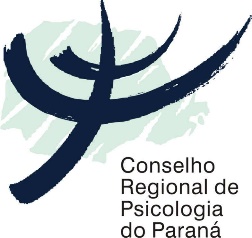 Documentos a serem anexados a este documento:Cópia da lista de presença assinada pelos participantesRelatório da avaliação da atividade feita pelos participantes (quando houver)Cópias dos materiais gráficos onde constou a logomarca do CRP-PRFotos onde apareçam: palestrantes beneficiados pelo Edital através de hospedagem ou deslocamento e/ou a distribuição dos materiais concedidos pelo CRP-PRPara o proponente e/ou Instituição promotora:O objetivo definido na proposta de apoio foi alcançado? Justifique:
(Ex: Verificar: qualidade da apresentação/debate; apresentadores; contribuição para as discussões; número de participantes; público alvo; material distribuído; tempo destinado; local; data e horário; etc)Quais fatores e pontos foram determinantes para o alcance do objetivo? Justifique:
(Ex: Temática; abordagem; data, horário e local, programação, organização, pontualidade, divulgação, acomodações, material distribuído; etc)Quais itens poderiam ter sido melhor observados para o alcance do objetivo da atividade? Justifique:
(Ex: Temática; abordagem; data, horário e local, programação, organização, pontualidade, divulgação, acomodações, material distribuído; etc)Curitiba, ______ de ___________________de 2024_____________________________________Assinatura do Proponente____________________________________Assinatura do Responsável pela Instituição Promotora 
(conforme informado na Proposta de patrocínio)ANÁLISE DA COMISSÃO AVALIADORAAssinatura: _____________________________________CONSELHO REGIONAL DE PSICOLOGIA DO PARANÁRelatório de Avaliação da Atividade Patrocinada(Normativa n.° 002/2017 - Anexo 04)Título da AtividadePeríodo de realizaçãoLocal onde foi realizadaPúblico presente (nº)Nome do ProponenteInstituição promotora